Краткое описание программы.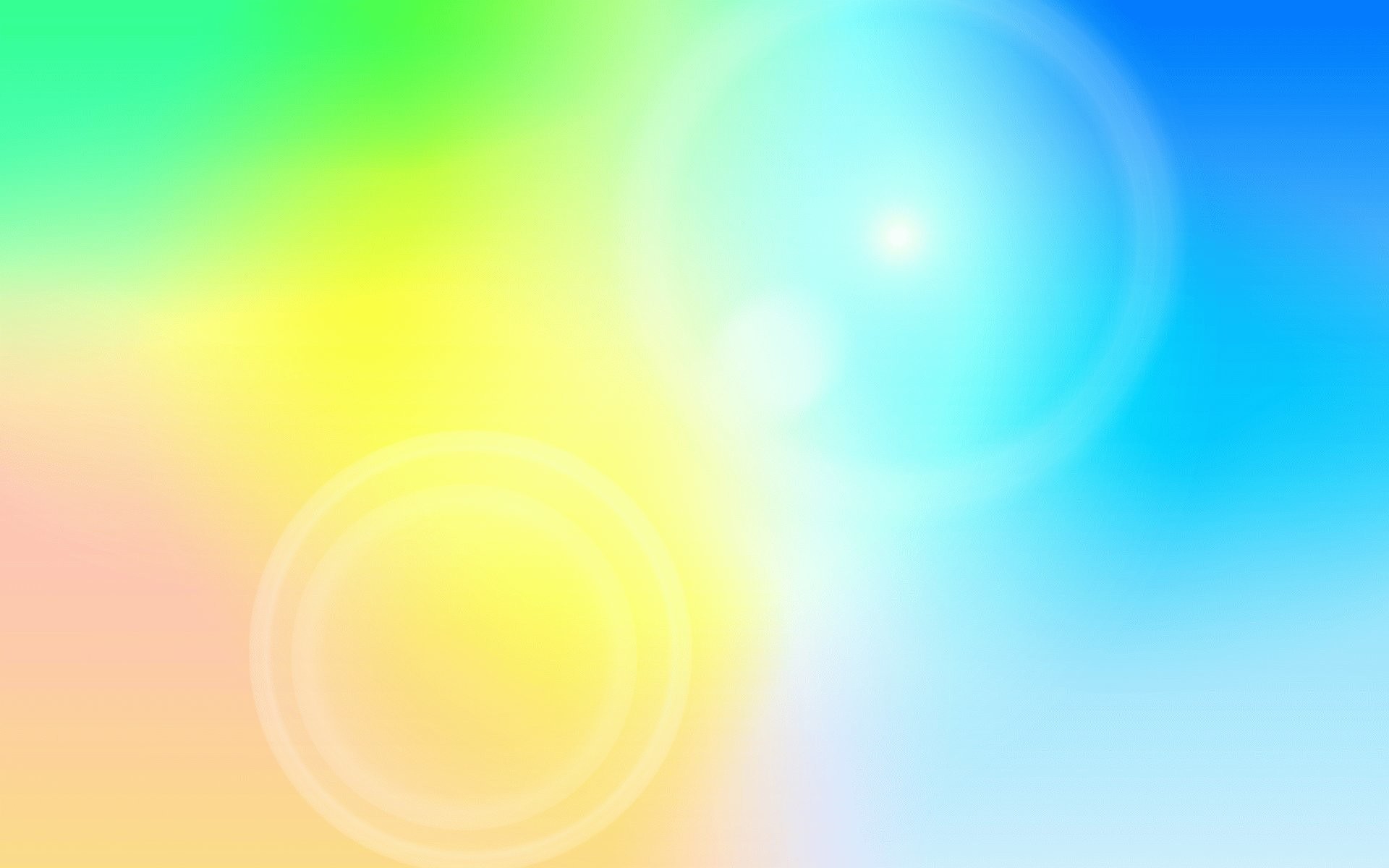 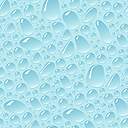 